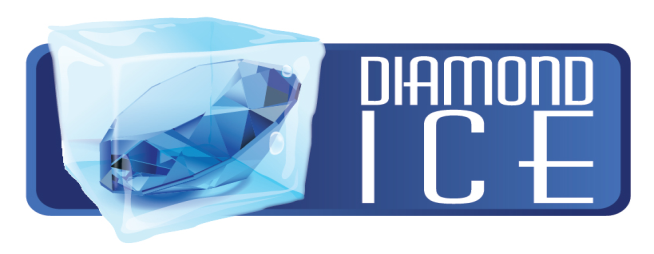 АВТОНОМНАЯ НЕКОММЕРЧЕСКАЯ ОРГАНИЗАЦИЯ «СПОРТИВНЫЙ ЦЕНТР ДОПОЛНИТЕЛЬНОГО ПРОФЕССИОНАЛЬНОГО ОБРАЗОВАНИЯ«АЛМАЗНЫЙ ЛЕД»________________________________________________________________________109382, г. Москва ул. Краснодарская д.4/117 офис 72                                                 8-(495)-507-18-78Открытые соревнования «Золотая Весна-2015» по фигурному катанию на коньках.ЛК «Морозово»Р А С П И С А Н И Е7 апреля 2015 года08.55-09.15 – 2 спортивный и 1 спортивный разряд девочки КП;09.15-11.40 – Юный пингвиненок, Юный фигурист ПП;11.40-11.55 – Подготовка льда;11.55-14.30 – 3 юношеский разряд девочки, мальчики ПП;14.30-15.05 – 2 юношеский разряд группа Б девочки ПП;8 апреля 2015 года08.55-9.45 – 2 юношеский разряд группа А девочки, мальчики ПП;09.45-10.25 – 1 юношеский разряд девочки, мальчики ПП;10.25-11.00 – 2 спортивный и 1 спортивный разряд девочки ПП;Участникам соревнований дается 30 секунд на вход и выход со льдяГлавный судья                                                                                        И.С. КлимкинПриезжать на соревнования за 45 мин. до старта. Желаем удачи в соревнованиях!!!